  Богомолова Г.А. учитель начальных классов,руководитель кружка «Мы журналисты»МКОУ АГО «Ачитская СОШ»Конструкт занятия по внеурочной деятельности «Мы журналисты»Тема: «Журналист.  Погружение в профессию»Цель: Создать организационные и содержательные условия для формирования представлений о журналистах, о продуктах их труда и значимости профессии  в жизни человека.Задачи: Образовательные:·                систематизировать и расширить представления о профессиях и продуктах труда;·                способствовать формированию у обучающихся представления о том, что любая профессия важна и нужна;·                учить видеть необходимость в определении профессии;·                учить ориентироваться в мире профессийРазвивающие:·                способствовать развитию логического мышления;·                развивать познавательный интерес, мыслительные операции анализа и синтеза;·                помочь обучающимся осознать нравственную и личностную значимость нового материала;·                развивать умение объективно оценивать свои знания;·                развивать коммуникативные навыки.Воспитательные:·                воспитывать уважение к труду, к людям любой профессии;·                воспитывать любовь к трудовой деятельности, к бережному отношению к продуктам труда·                способствовать к сплочению коллектива;Планируемые результаты:Предметные:Знать различие между профессией человека и увлечением. Знать, где обучают людей на ту или иную профессию. Уметь различать продукты труда людей различных профессий. Уметь ориентироваться в мире профессий.Личностные: самоопределение; проявлять готовность  к работе на занятии; осуществляют самооценку при работе на занятии.Метапредметные:Уметь определять и формулировать цель на занятии с помощью учителя; проговаривать последовательность действий на занятии; планировать своё действие в соответствии с поставленной задачей; высказывать своё предположение  (Регулятивные УУД).Уметь оформлять свои мысли в устной форме; слушать и понимать речь других; совместно договариваться о правилах поведения и общения и следовать им  (Коммуникативные УУД).Уметь ориентироваться в своей системе знаний: отличать новое от уже известного с помощью учителя; добывать новые знания: находить ответы на вопросы, используя свой жизненный опыт и информацию, полученную на занятии (Познавательные УУД).Приложение 1Журналистика – это общественная деятельность по сбору, обработке, хранению и периодическому распространению актуальной социальной информации с помощью средств СМИ (печать, радио, телевидение).Журналист – это  сотрудник периодического издания, обязанности которого состоят в том, чтобы оперативно собрать, обработать, грамотно и доступно изложить актуальную информацию.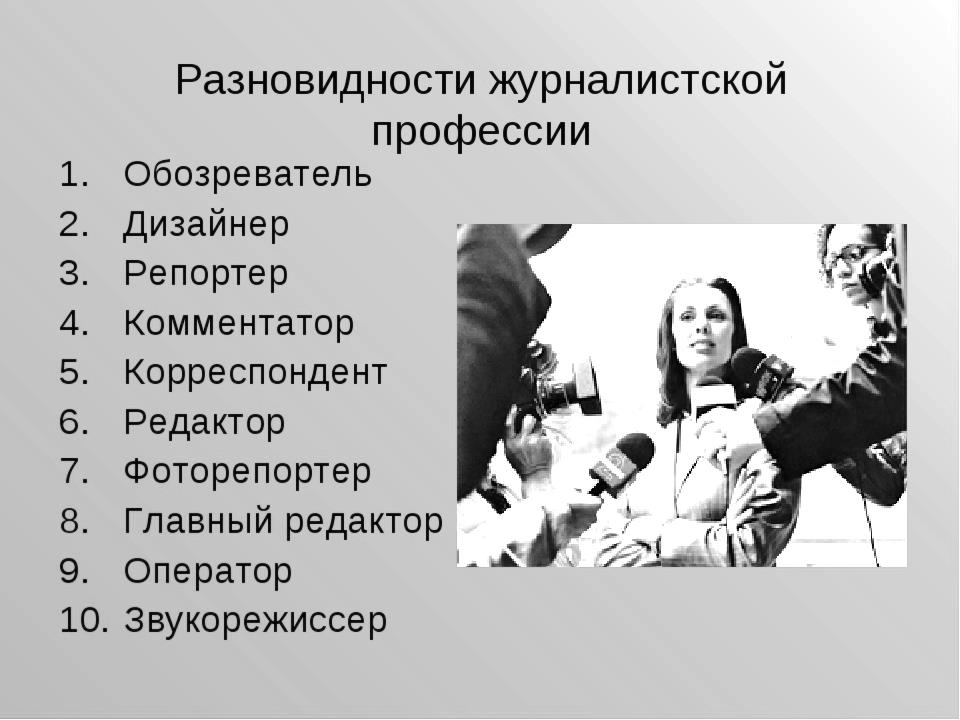 Приложение 2Отметьте те качества, которые присущи вам.https://yandex.ru/images/search?text=газеты&from=tabbar 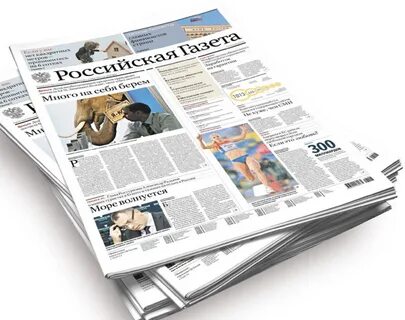 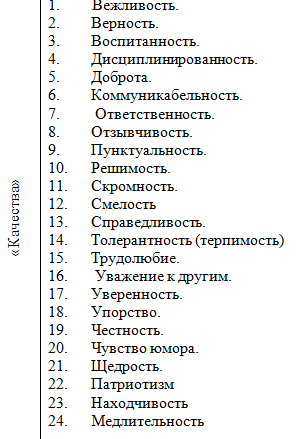 Приложение 3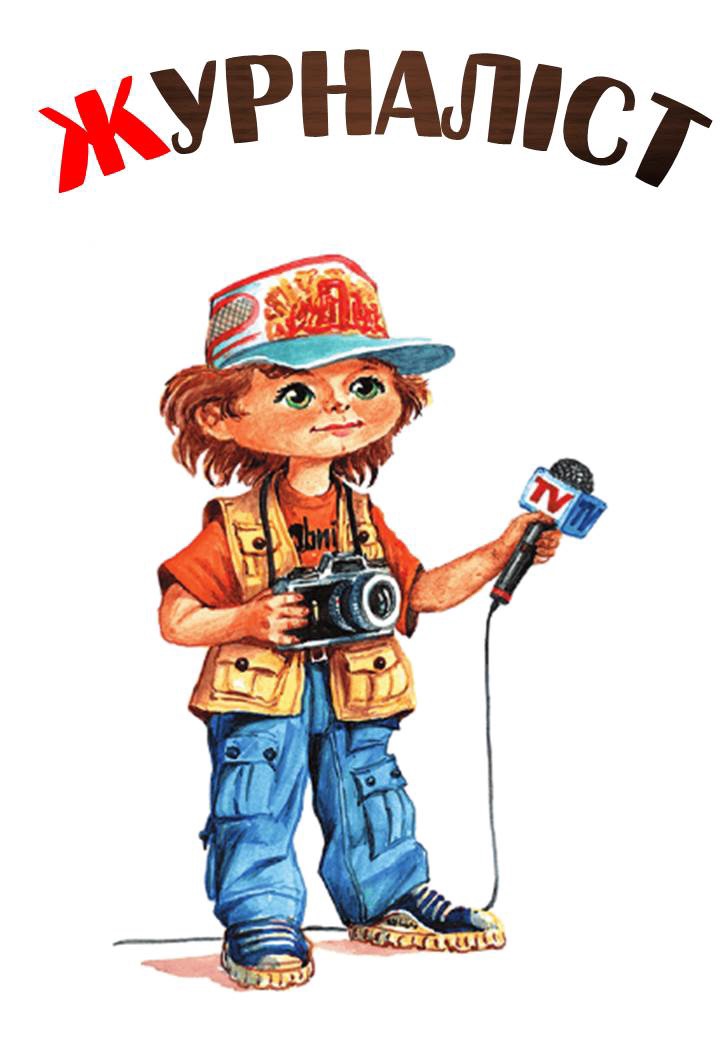 https://yandex.ru/images/search?text=картинка%20журналист%20для%20детей&from=tabbar картинка журналист для детей 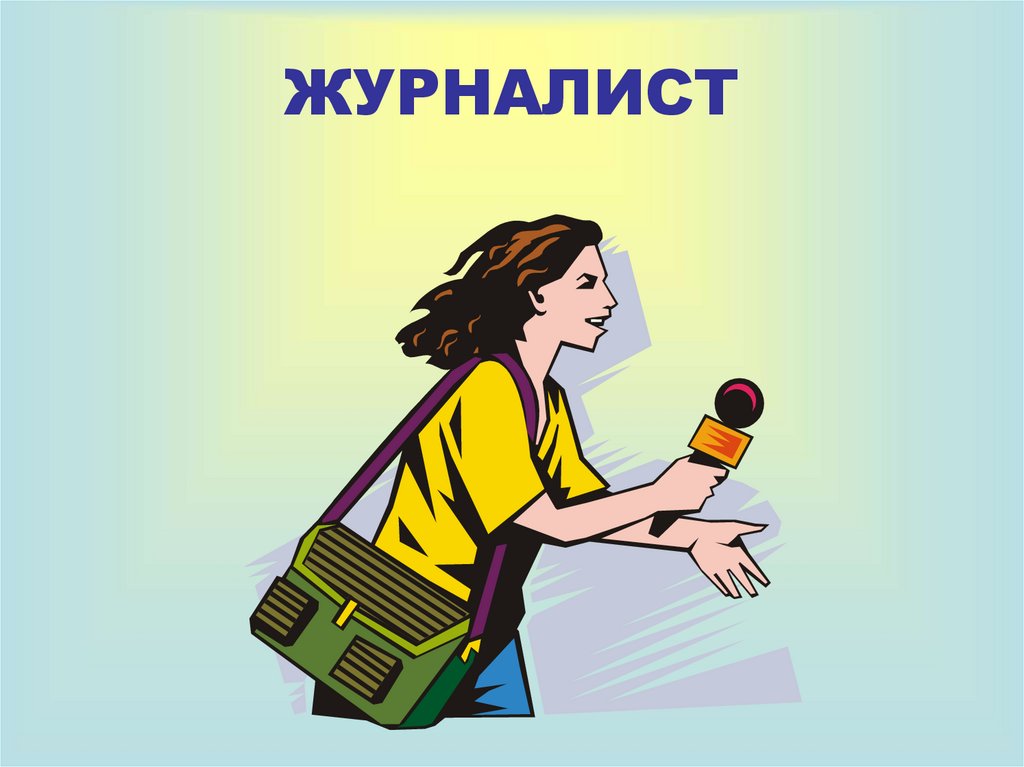 Приложение 4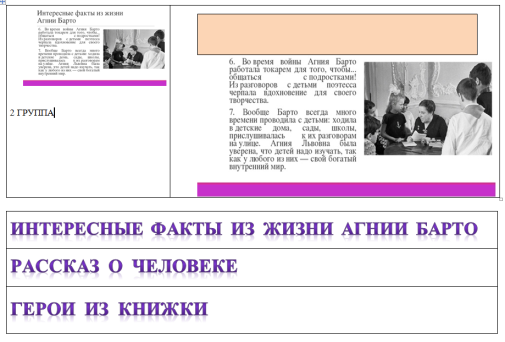 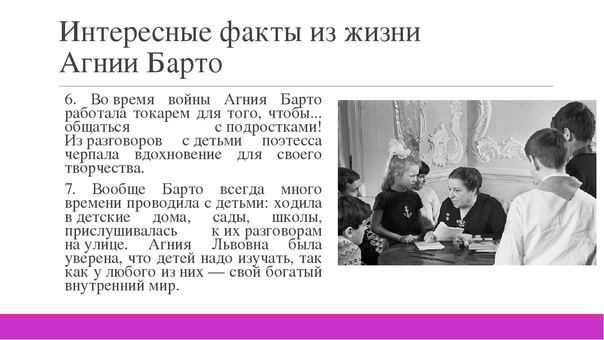 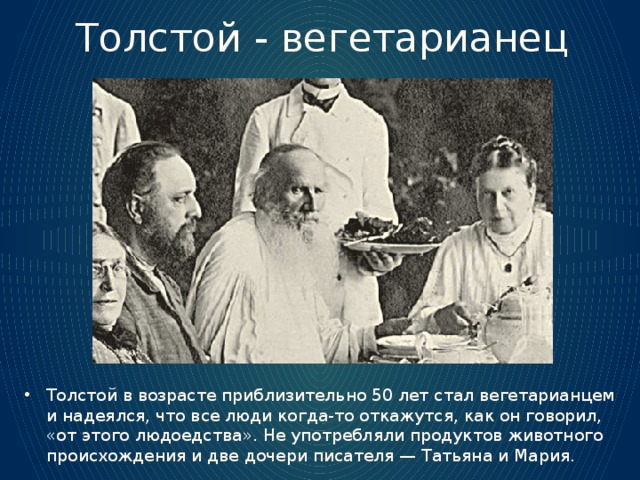 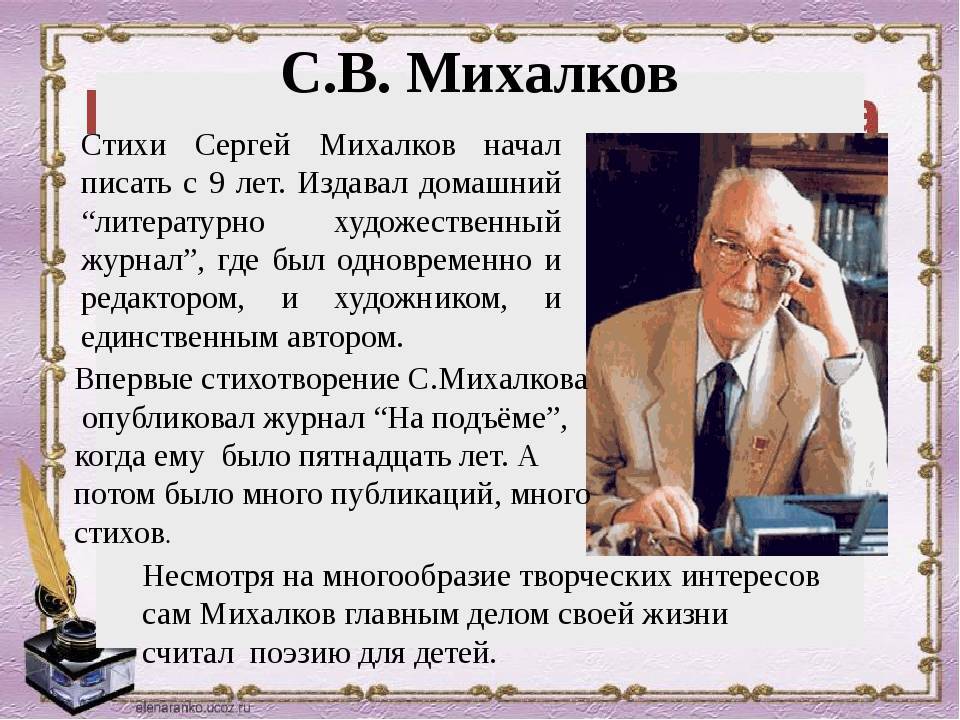 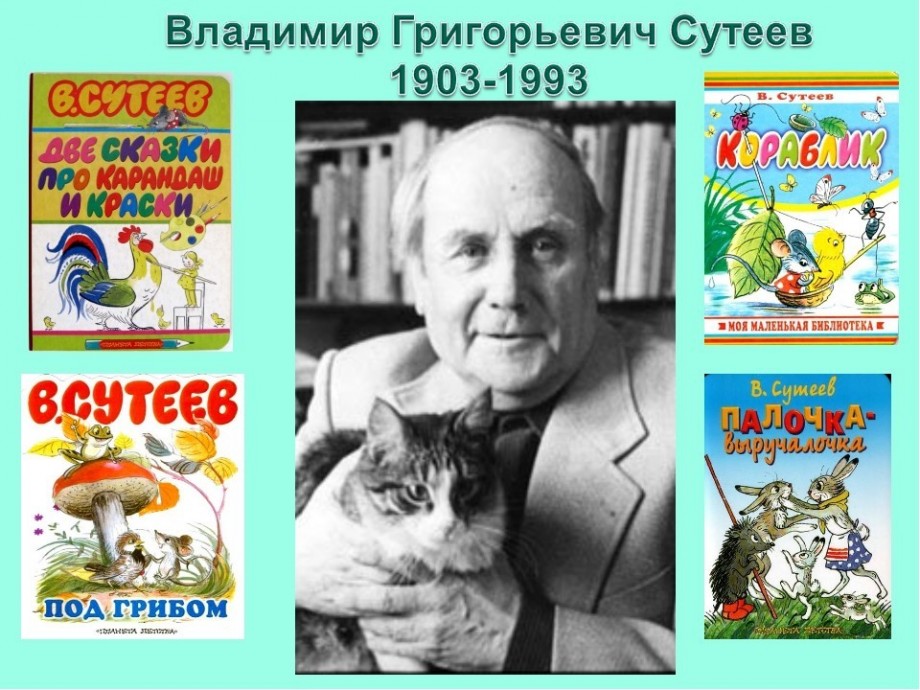 Список профессийВ современной журналистике есть профессии, которые существуют много лет, и те, которые появились совсем недавно.Традиционные профессииНачнем с традиционных журналистских профессий:1. Корреспондент/репортер — это самый главный специалист для новостной журналистики. В его обязанности входит передача быстрой, точной и лаконичной информации о последних событиях. 2. Журналист-аналитик (обозреватель, ведущий рубрик, театральный критик, кинокритик, литературный критик и т.п.). Для аналитических передач на ТВ и радио, для некоторых печатных и онлайн-СМИ такой специалист является ключевой фигурой.Для журналиста-аналитика важно:уметь объективно оценивать происходящие события;отслеживать причинно-следственные связи;выстраивать понятные логические цепочки;давать прогнозы на будущее.Эти люди ведут свои передачи, рубрики или колонки с целью осмысления происходящего, объяснения сути событий и их взаимосвязи.3. Ответственный секретарь полностью отвечает за выпуск нового номера издания: от наполнения страниц до сдачи в типографию. Невозможно представить деятельность печатных СМИ без этой должности. На радио и ТВ она называется редактор выпуска или выпускающий редактор.4. Главный редактор. Человек, в ведении которого находятся все рабочие и организационные процессы в коллективе. Важнейшая должность в пирамиде журналистских профессий. Отдельно стоит сказать про «около журналистские» специальности — без этих людей невозможен выпуск газеты или журнала, выход в эфир передачи или размещение статьи на сайте онлайн-издания:корректор;верстальщик;дизайнер;звукорежиссер;видеооператор;фотограф. Корректор проводит редактуру текстов, исправляет грамматические, орфографические и стилистические ошибки. Верстальщик оформляет тексты и иллюстрации на странице, готовит макет издания. Дизайнер — специалист, востребованный на телевидении и в сетевых изданиях. В его обязанности входит разработка логотипа, цветовых и композиционных решений, заставок, сайта, макетов страниц и т.п. Звукорежиссер записывает и монтирует звук, отвечает за бесперебойную работу аудиотехники в эфирных передачах. Видеооператор ответственен за видеоряд отснятого журналистского материала. На выездах работает в паре с корреспондентом. Также осуществляет видеосъемку в студии. Фотограф обеспечивает качественными фотографиями средства массовой информации. Новые профессии в журналистикеС появлением соцсетей и специальных площадок, где каждый желающий может писать, получили популярность такие специалисты, как:блогер;автор канала;райтер. Блогер — человек, который регулярно размещает в своем блоге на сайте или в социальных сетях заметки (посты) и видеоролики. Как правило, блогеры оперативно реагируют на происходящие события, публикуя свои мысли на актуальные темы. Автор канала — создатель уникального контента (текст, видео) для своего канала (например, YouTube или Яндекс.Дзен) по определенной тематике, в которой автор хорошо разбирается. Райтер — автор уникальных статей для размещения в интернете на сторонних площадках. Для того, чтобы стать блогером или автором своего канала, не обязательно заканчивать журфак. Важно — разбираться в какой-то сфере на уровне эксперта и интересно излагать информацию. https://blog.fenix.help/proforientaciya/professii-v-zhurnalistike-smi Этап урокаМетоды и приемы ХронометражСодержание урока.Деятельность учителяДеятельность ученикаУУДI.Организационный момент и мотивация(Словесный: слово учителя) 1,5 минЗдравствуйте, гости! Здравствуйте, дети! Приятно видеть столько людей, готовых к новым знаниям! Давайте просто улыбнемся друг другу и проживем этот день  с добром и теплотой! Курс «Мы журналисты» ждет вас! Дети, садитесь!   А  работать вы сегодня будете в группе. Это  значит, работает ПРАВИЛО  поднятой руки. ПРАВИЛО голоса, ПРАВИЛО дружбы. Мир профессий огромный и интересный. Каждый человек стремится выбрать себе ту профессию, которая ему по душе. Вы,  наверняка,  уже определились с выбором. Но ... сегодня  я приглашаю в удивительный и такой незнакомый мир журналистики. Мы все его узнаем, стоит лишь включить радио или телевизор, взять в руки журнал или  газету, зайти в Интернет. Есть среди их профессионалов и журналисты - звезды телевидения, и военные корреспонденты, и есть те, кто погиб за профессию (демонстрация альбомов).  Я предлагаю вам поближе познакомиться с профессиями журналистики. А поближе – это значит  сыграть  их роль. Перед путешествием хочу вручить вам особый предмет, важный инструмент журналиста «накопитель информации» (блокнот), возьмите ручку и сделайте первую запись 28 февраляПриветствуют учителя, гостейВписывают в блокнотК:планирование учебного сотрудничества с учителем и со сверстниками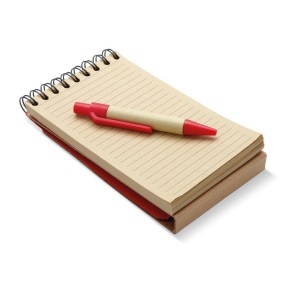 III.АктуализацияЗнаний(Словесный: ответы на вопросы) 2 минИ так! Что же такое журналистика? Что вы знаете об этом слове? Какие ассоциации  возникают (журнал, беседа, интервью, газета, журналист, новости и др.)? Сделайте вторую запись в блокнот. Журналистика – это …  выберите из напечатанных определений то, что,  на ваш взгляд, обозначает слово журналистика. Проверим! (на доске  вывешиваю определение)общественная деятельность по сбору, обработке, хранению и периодическому распространению актуальной социальной информации с помощью СМИ средств массовой информации (печать, радио, телевидение). Тогда журналист – это  работник, который занимается сбором, созданием, редактированием, подготовкой и оформлением информации для редакции газеты, журнала. Скажите, может это все сделать один человек?  Журналист - это общее название для десятков различных профессий. Для создания новостей в журналах и на телевидении работает целая                                                                                                                                                                                                                                                                                                                                                                                                                                                                                                                                                                                                                                                                                                                        команда:✔ Корреспондент/репортер работает на передовой: собирает сведения, берет интервью, получает и обрабатывает первичную информацию.✔Обозреватель/аналитик создаёт и готовит к выпуску обзоры, статьи, расследования, комментарии, аналитические интервью и т.д.✔ Корректор - технический специалист, который устраняет ошибки в текстах.✔ Редактор / главный редактор / выпускающий редактор - специалист, который отвечает за общую концепцию выпуска.✔ Телерадиоведущий - представляет новости и ведет передачи в эфире.Слушают учителя, работают с понятиемВклеивают в блокнот (Приложение №1)«Журналистика» «Журналист»Р.: принимать и сохранять учебную задачу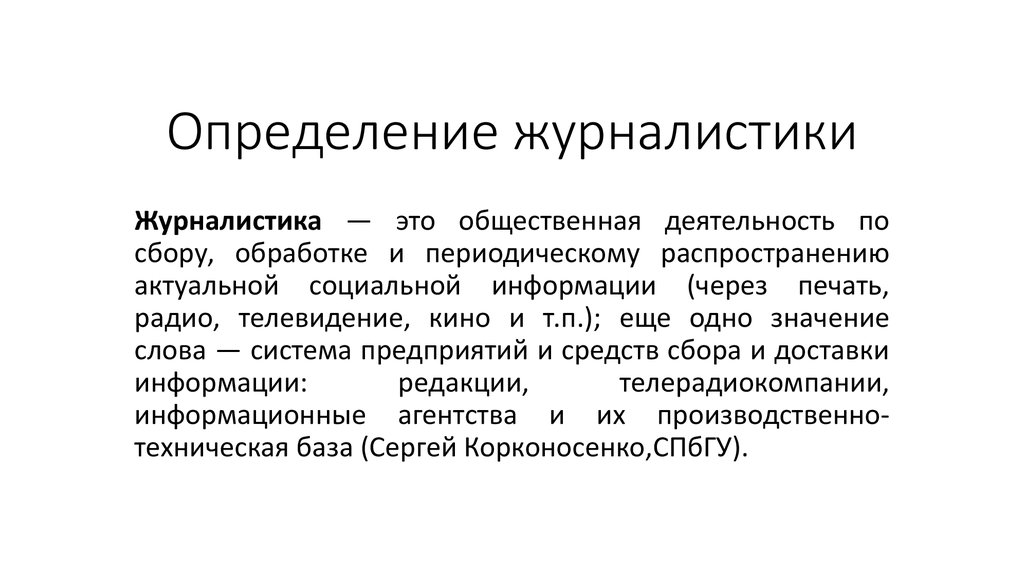 Журналист – это  сотрудник периодического издания, обязанности которого состоят в том, чтобы оперативно собрать, обработать, грамотно и доступно изложить актуальную информацию.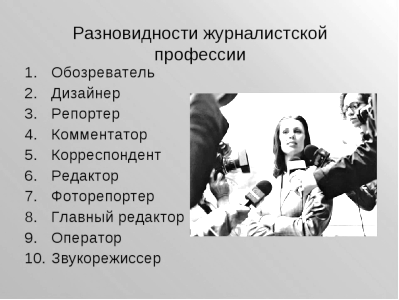 IV.Постановка учебной задачи2 мин На столе есть  карточка-тест  «Качества». Отметьте маркером те качества, которые есть у вас. А вот профессиональные качества журналиста (на доске появляются качества журналиста) Давайте сравним, есть ли совпадения, поставьте +. Посигнальте мне, у кого есть совпадения с качествами журналиста?   Отлично! Вклейте эту информацию (карточку) в блокнот. Вывод: у вас есть качества,  присущие журналисту.  А значит, вы легко справитесь со всеми поручениями! Попробуем уточнить, что мы будем  делать, если мы стали журналистами? Поставим цель  (смотрим в понятие журналист) заниматься сбором, созданием, редактированием, подготовкой и оформлением информации для газеты.  Готовы?  Начинаем?  Начинаем! Работают с карточкой «Качества»Сравнивают информациюВклеивают в блокнот (Приложение №2)Р: целеполагание, планируют свое действие в соответствии с задачей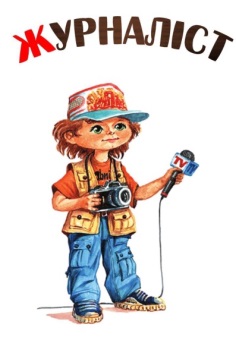 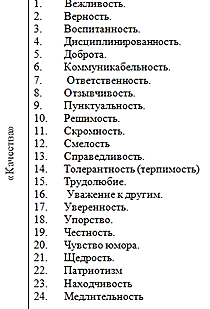 V.Решение частных задач (Словесный:рассказ.)(Практический: мозговой штурм20 мин)Вы в редакции… выставляю табличку1  «Аналитики»                                                                                                                                                                                                                                                                                                                                                                                                                                                                                                                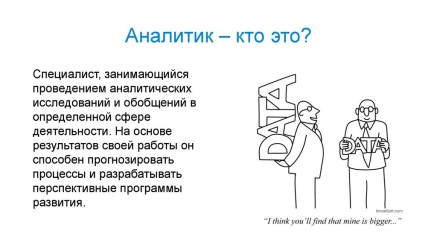 Перед вами газеты. Рассмотрите их, поработайте по плану – 3 минПлан1. История  создания вашей газеты.  Почему именно так называется газета?2. Вид издания (новостной, развлекательный, политический)3. Постоянные рубрики4. Найдите заголовок, который больше всего зацепил. Найдите скучной заголовок. Обоснуйте ваш выбор и придумайте свой вариант заголовка.Отчет аналитиков  2 мин   Меняемся местами за своими столами (левые – на правую, правые – на левую часть стола/ Момент физпаузы))                                                      2 «Редакторы» Работы было много у корреспондентов, они собрали материал, а вот заголовки не указали. Ваша задача подобрать нужный заголовок. Оформить.  Начинаем! Время работы 1 минОтчет редакторов   2 минСейчас на информационном столе найдите похожий материал. Докажите, что выполнили верно, чем руководствовались.Отчет  2 мин3   «Интервьюеры» и «Главный редактор»Материал весь собран. Сейчас он подлежит строгому контролю. Его выполняет главный редактор. Вам очень повезло, сегодня он здесь, в нашей редакции. Знакомьтесь  Винокурова Наталья Александровна – главный редактор единственной газеты в нашем Ачитском районе. Ваша задача познакомиться с ней поближе. Взять интервью. А я поработаю фотокорреспондентом. Время 5 мин 4  «Корректоры», «Пресс-секретари»Главный редактор одобрил, теперь всю информацию оформляем в виде стенгазеты. Помните, ваш материал должны увидеть, должны прочитать! Время 5 минОтчет  2 минРаботают в группе по плануРаботают с текстом (читательская грамотность)(Приложение №4)Чтение, обобщение материалаЗадают вопросы, обобщают услышанноеОформляют стенгазету из материала, который подходит для данной темыП.: понимать информацию; Р: осмысляют учебный материал;К: строят речевое высказываниеР: принимать и сохранять учебную задачуК: строят речевое высказываниеР: принимать и сохранять учебную задачуР: принимать и сохранять учебную задачуП: понимать информациюР: принимать и сохранять учебную задачуП: понимать сведения     1.  2. 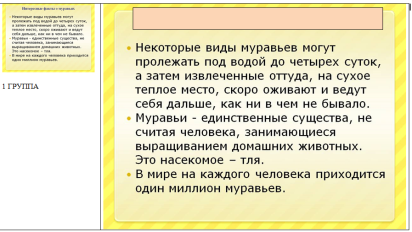 .  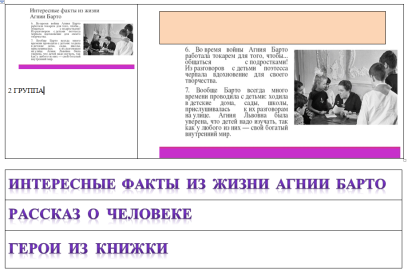 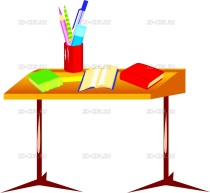 3.  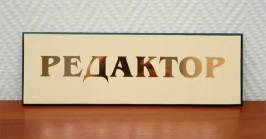 4. 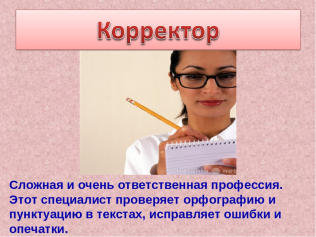 VI.Итог урока,Рефлексия(Словесный: беседа) 2 минУзнали ли вы новое?  Было ли вам интересно на занятии? Оставьте отзыв одним предложением в своем блокноте ( по времени)Мы заканчиваем наше путешествие-погружение  в профессию   Журналиста. Журналист — особенная профессия. Чтобы ее освоить нужно:1.	Много читать. 2.	Много писать. 3.	Много думать.Спасибо за отличную работу, дружные команды. Буду рада, если эти знания вам пригодятся. По одному предложению дают оценку занятиюР: осуществляют итоговый контроль,оценкаП: рефлексия способов и условий действий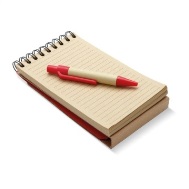 «Качества»Бескорыстие. Вежливость. Верность. Воспитанность. Дисциплинированность. Доброта. Дружелюбие. Коммуникабельность. Ответственность. Отзывчивость. Пунктуальность. Решимость. Самокритичность. Скромность. СмелостьСправедливость. Толерантность (терпимость) Трудолюбие. Уважение к другим. Уверенность. Упорство. Честность. Чувство собственного достоинства. Чувство юмора. Щедрость.ПатриотизмЧувство долгаНаходчивостьТолерантность «Качества журналиста »Вежливость. Воспитанность. Дисциплинированность. Доброта. Дружелюбие. Коммуникабельность. Ответственность. Отзывчивость. Пунктуальность. Решимость. Скромность. СмелостьСправедливость. Толерантность. (терпимость) Трудолюбие. Уважение к другим. Уверенность. Упорство. Честность. Чувство собственного достоинства. Чувство юмора. ПатриотизмЧувство долгаНаходчивость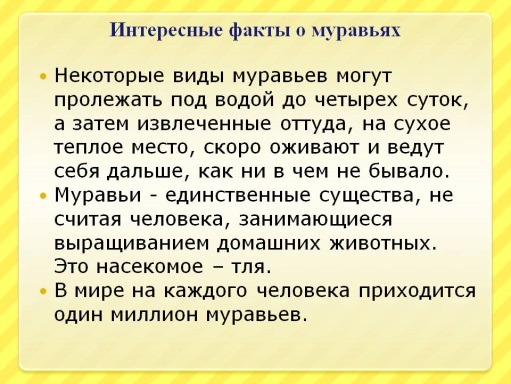 1 ГРУППА 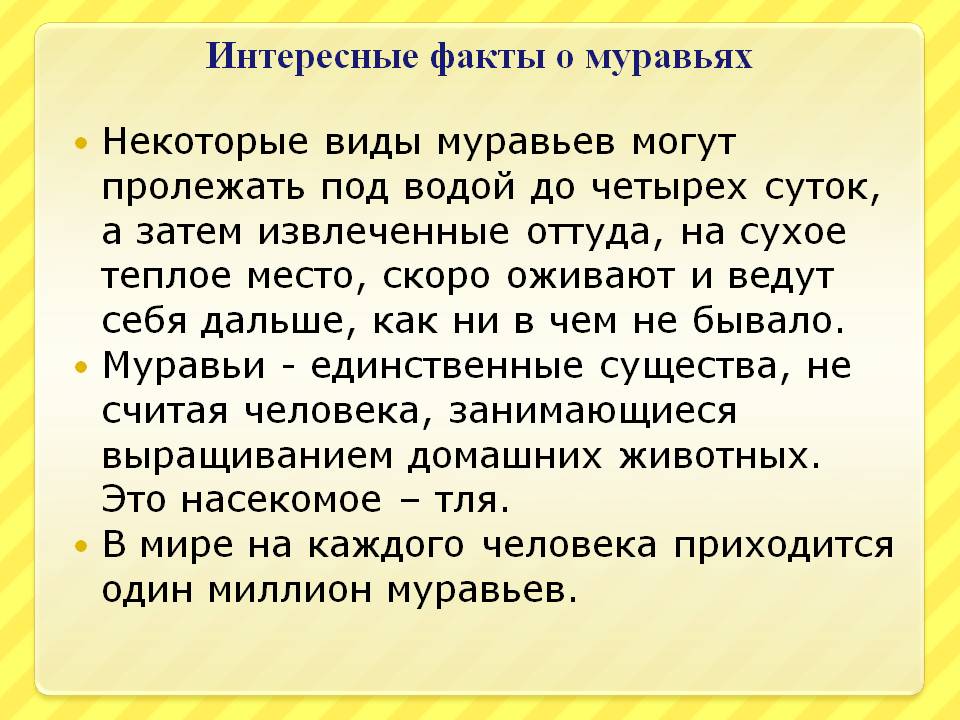 ИНТЕРЕСНЫЕ  ФАКТЫО  МУРАВЬЯХО  МУРАВЬЯХДРУЗЬЯ ЧЕЛОВЕКАИНТЕРЕСНАЯ ПРИРОДА2 ГРУППАИНТЕРЕСНЫЕ  ФАКТЫ  ИЗ  ЖИЗНИ  АГНИИ  БАРТОРАССКАЗ  О  ЧЕЛОВЕКЕГЕРОИ  ИЗ  КНИЖКИ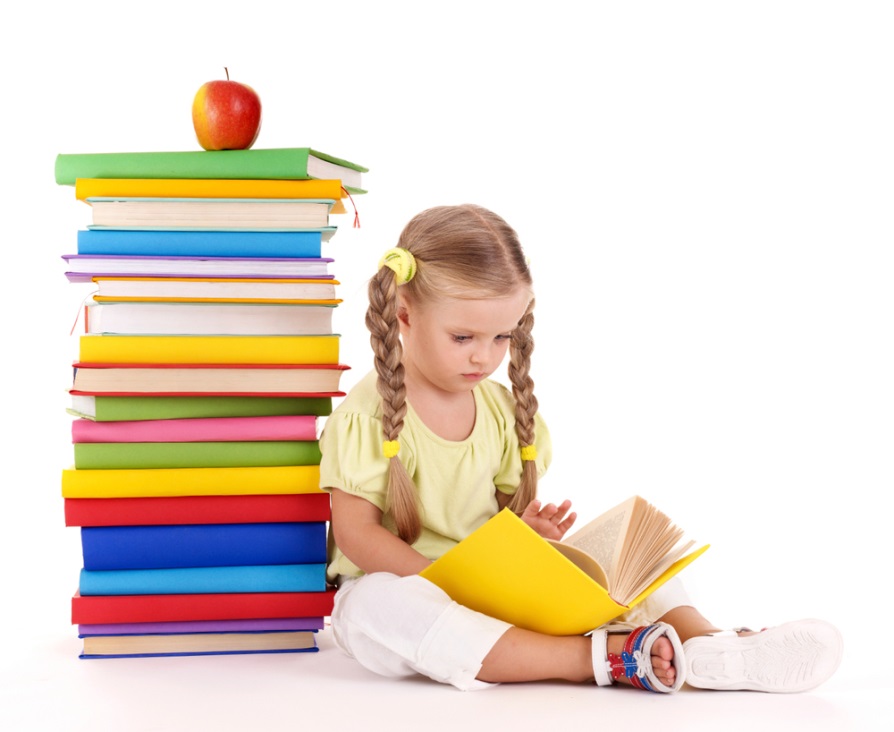 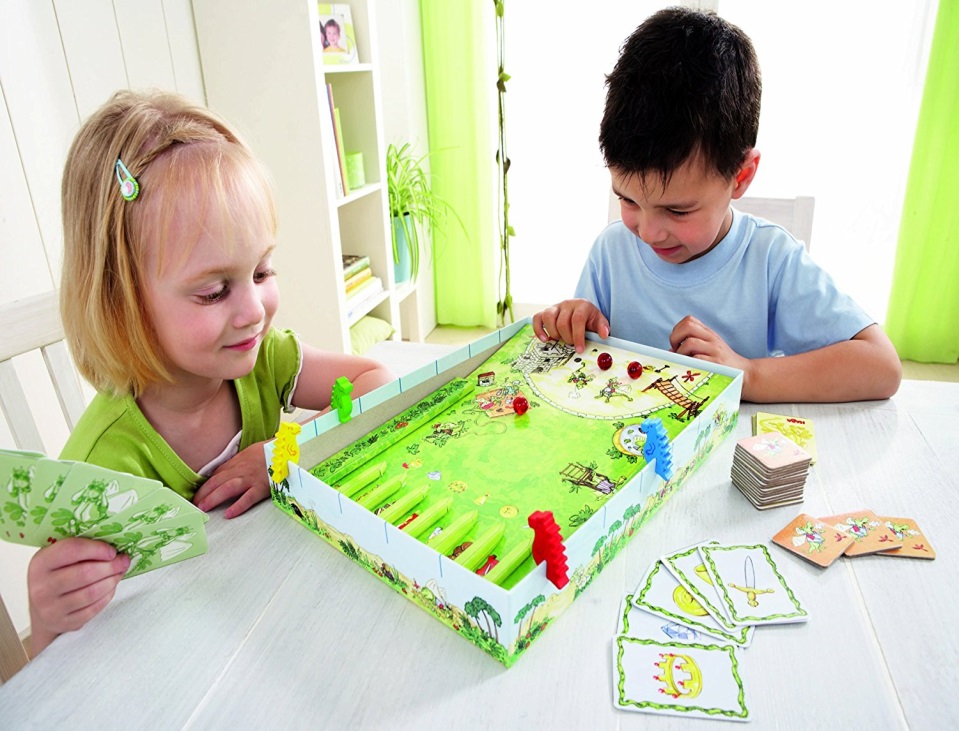 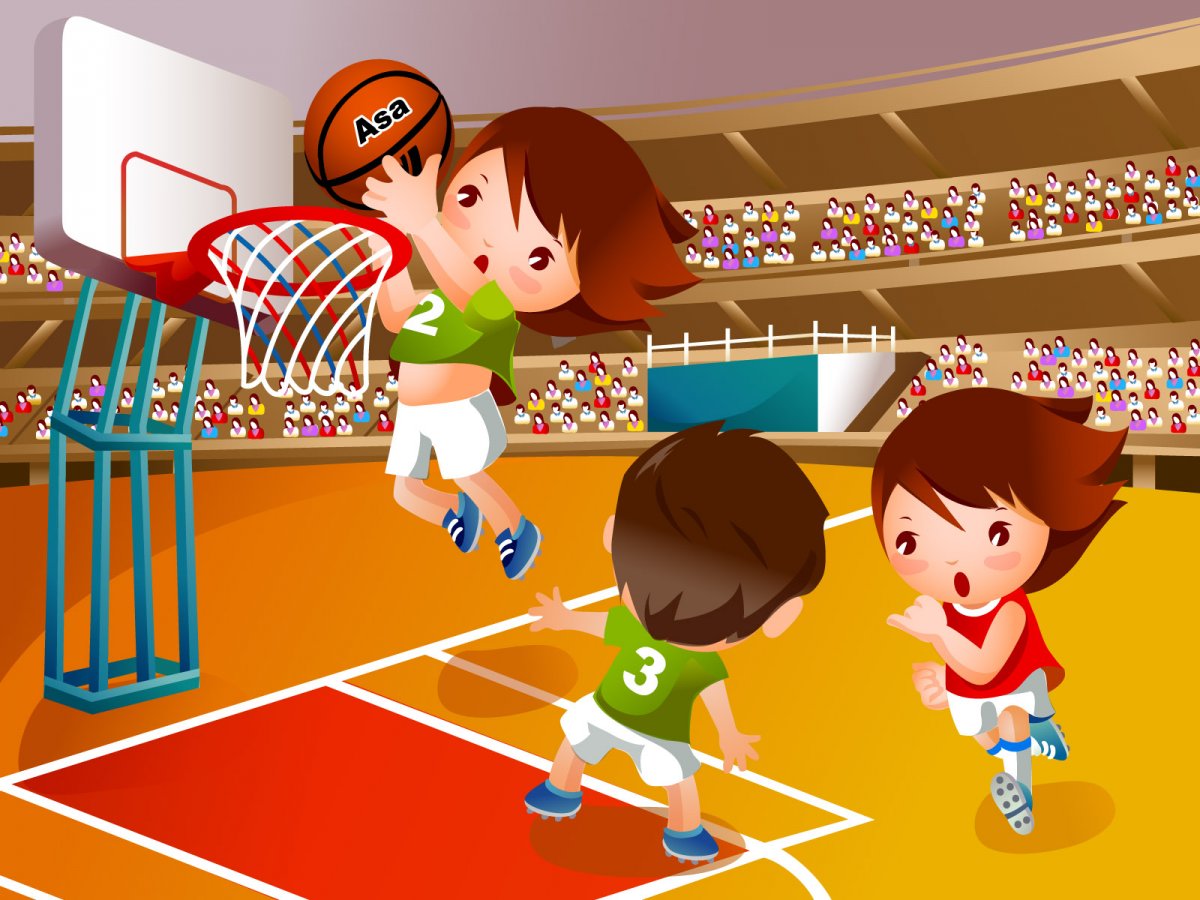 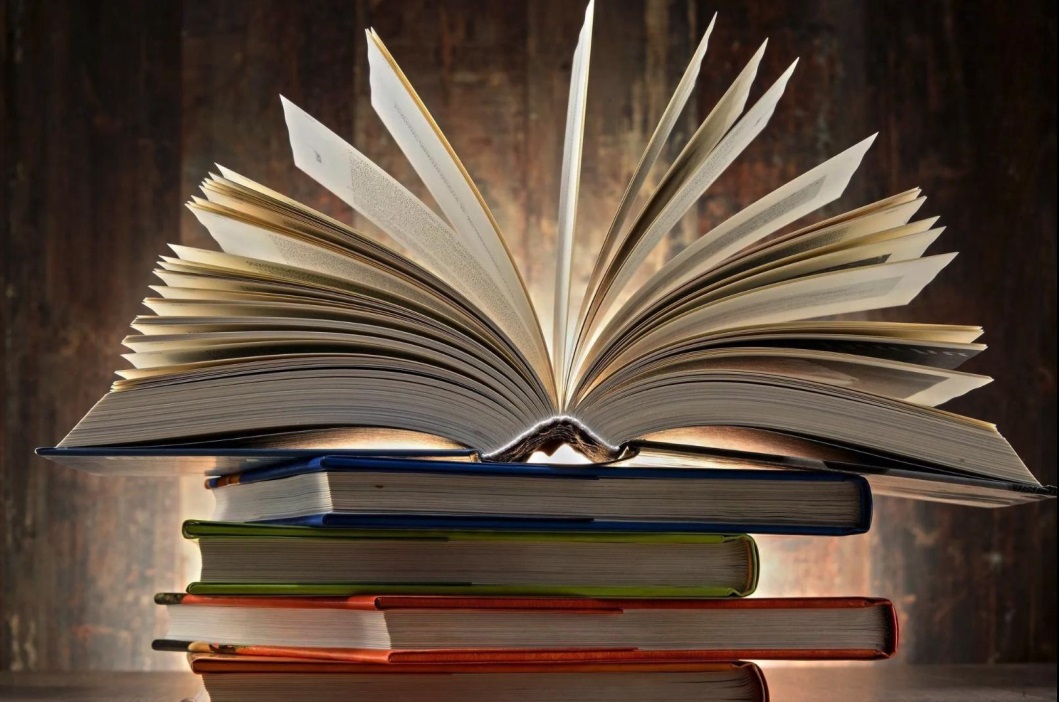 УДИВИТЕЛЬНАЯ   ПРИРОДАУДИВИТЕЛЬНАЯ   ПРИРОДАУДИВИТЕЛЬНЫЕ ЛЮДИУДИВИТЕЛЬНЫЕ ЛЮДИ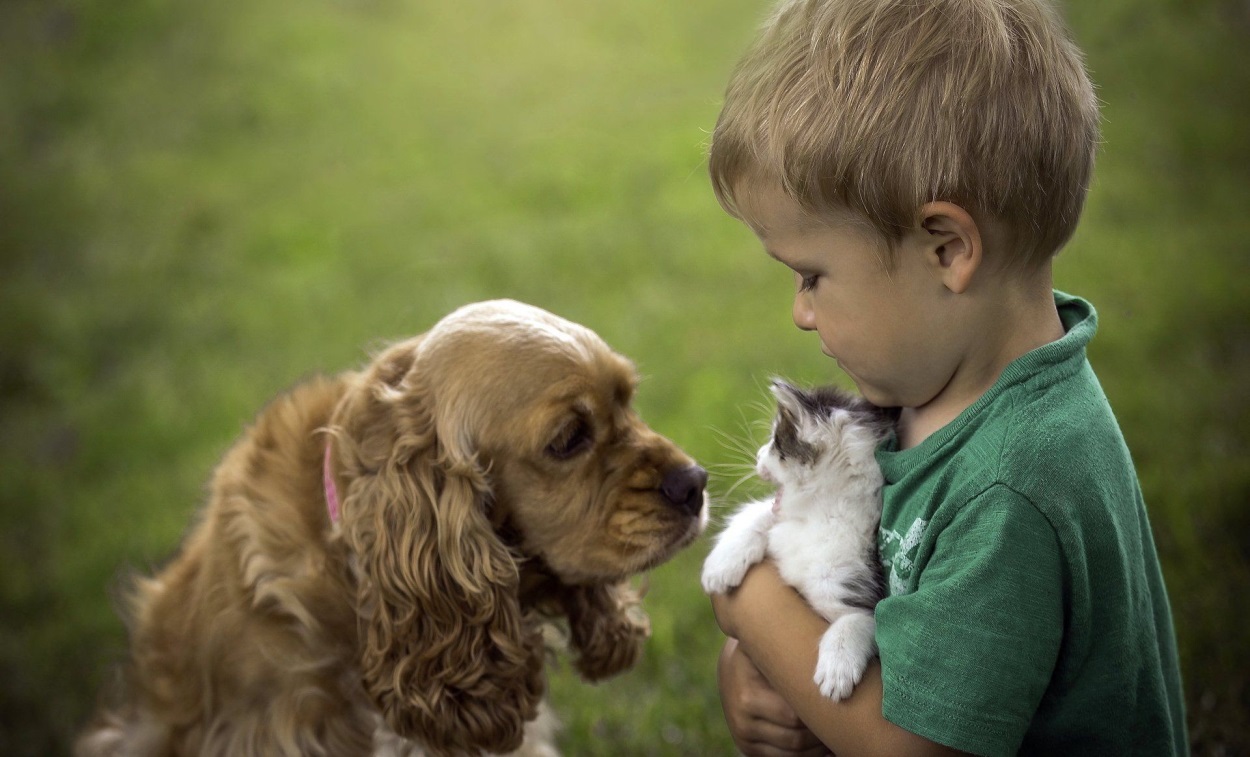 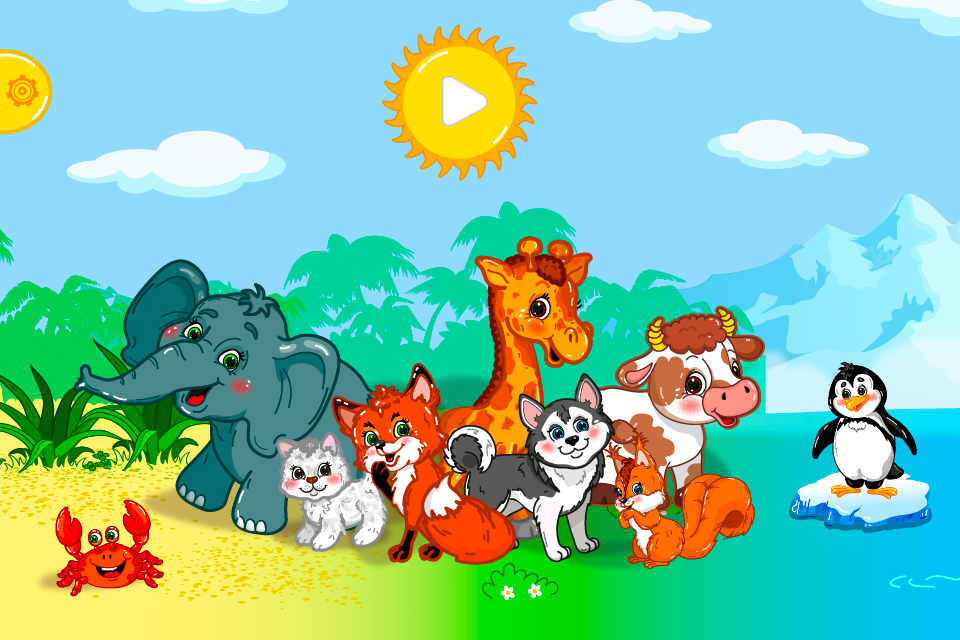 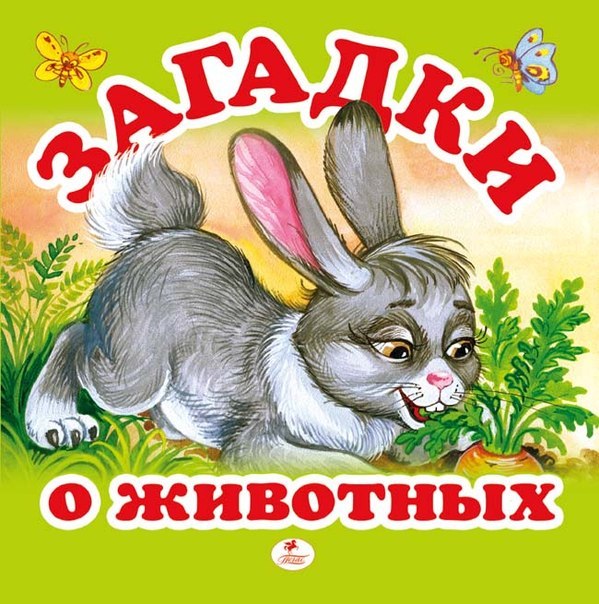 